Консультация для родителей«Огород на подоконнике»Огород на подоконнике в домашних условиях способствует       развитию любознательности и  наблюдательности у детей, это помогает лучше познать растительную жизнь. Он способен расширить представления детей о растениях, как живых организмах, об условиях, необходимых для роста и развития, развивать этическое чувство, умение радоваться красоте выращиваемых растений и результатом своего труда.               Очень важно, чтобы дети активно участвовали в посадке и последующем уходе за растениями.  Огород  на  подоконнике,   прежде всего, должен помогать в развитии детей.     Поэтому для  детей младшего возраста целесообразно высаживать более крупные семена.  Поэтому родителям следует выбрать для посадки лук-репку, дольки чеснока, семена фасоли, укроп,   корнеплоды свёклы, сельдерея, петрушки.        Все, что прорастет, нужно использовать как витаминную добавку к обеду.Все мы без исключения любим все живое. Чтобы создать необычный живойинтерьер можно воспользоваться идеей создания огорода на окне вместе сребёнком.             Сама идея создания собственного небольшого огорода на окне многимпокажется вполне заманчивым и необычным предложением.         Такой собственный огород будет очень необычен тем, что подаритвозможность любоваться и детям и взрослым невероятной домашнейобстановкой живых растений.            Дети убедятся, что огород на окне, сделанный своими руками подаритвкусные и свежа выращенные овощи, зелень, которые не только очень вкусны,но и безумно полезны, поскольку не содержат в себе каких-либо химическихвеществ.                Огород на окне подарит огромное удовольствие, красоту и огромную пользуздоровью. Тем более что сам процесс ухода и выращивания огорода оченьувлекательный и интересный.              Прежде чем создавать огород на окне, необходимо знать, что на окне можновыращивать не все растения. Например, крупные растения рекомендуетсяоставить для огорода в саду. Таким растениям будет очень жарко и тесно на окне, поскольку они непредназначены для подобных условий и все ваши усилия будут напрасны, арастения не будут цвести надлежащим образом, и могут погибнуть. Огород на окне, это своего рода «витаминный оазис». На самом деле, такая чудесная задумка реализовывается очень просто и быстро. Что лучше посадить в огороде на окне? Выбор растений достаточно широкий : огурцы, лук, фасоль, горох, петрушка, чеснок, салат, укроп, специальные некрупные сорта моркови и т.п. Главное выбрать для такого огорода неприхотливые растения. Прежде, чемприступать к созданию огорода лучше, провести для детей обучающую беседу ирассказать детям о пользе каждого растения и правильном уходе за ними.Такие знания позволят маленьким огородникам ещё с большим интересомухаживать и любоваться огородом на окне. Помните, что окно, где будет размещён огород лучше, чтобы выходило, на солнечную сторону и было большим.Выбираем оформление будущего огорода на окне.Сооружаем удобную и простую конструкцию. Размер конструкции долженсоответствовать подоконнику, то есть конструкции не должны быть шире илидлиннее подоконника (не должна выступать за пределы).Поскольку такая конструкция не только будет иметь не привлекательный вид,но и станет не безопасной для детей, которые могут зацепить её.Создать на окне оформление огорода очень просто, главное, фантазия.Конструкцию можно сделать из обычных ящиков, состоящих из еловых илисосновых досок, толщиной около 2 сантиметров, высотой 12-15 сантиметров.Ящики можно покрасить в какой-нибудь яркий цвет. Такой вариант оченьудачный для детской комнаты. Ярко оформленный огород будет смотретьсявесело и необычно, и будет радовать всех своим привлекательным видом.Кроме деревянных ящичков можно использовать горшки для растений илидаже обычные пластиковые бутылки, которые можно разрезать.Их тоже можно красиво оформить, например, камнями, рисунками (бабочки,божьи коровки), разнообразными наклейками и т.д. То есть можно бесконечнодолго экспериментировать с оформлением.        Очень важно предусмотреть правильное освещение огорода, оптимальнуютемпературу и влажность воздуха. Но и это ещё не все требования дляблагополучного цветения.            Хороший и качественный грунт, благодаря которому растение будут даватьплоды, должен быть правильно подобран. Такие удобрения не сложноприобрести в специализирующих магазинах, где продают растения.Приятная, оригинальная и живая миниатюра на окне подарит вам многополезных растений, которые вместе с ребятами можно будет собирать и вместеза ними ухаживать: поливать и удобрять.       Полезные советы для благоприятного цветения огорода:1. Сейте семена любимых культур равномерно.2.Уход за огородом на окне не представляет большой сложности, главное,систематически поливайте его.3. Температура для растений должна быть выше 17 градусов, в противномслучае,  растения будут гнить и не давать плоды.4. Если на подоконнике, где вы хотите установить огород недостаточно света,то можно создать искусственный свет с помощью лампы.5. Окно, где расположен огород должно быть тщательно заклеено и непропускать сквозняков.6. Для вьющихся растений необходимо создать особую конструкцию. Так,например, рядом с ящиками, где посажены огурцы, рекомендуется соорудитьспециальные решетки, чтобы направлять рост растения.7.Такой «детский» огород прекрасно украсит интерьер, а экологически чистые ивсегда свежие плоды будут не переставать радовать детишек круглый год.Выращивайте огород вместе с детьми и кушайте плоды с удовольствием!Дерзайте!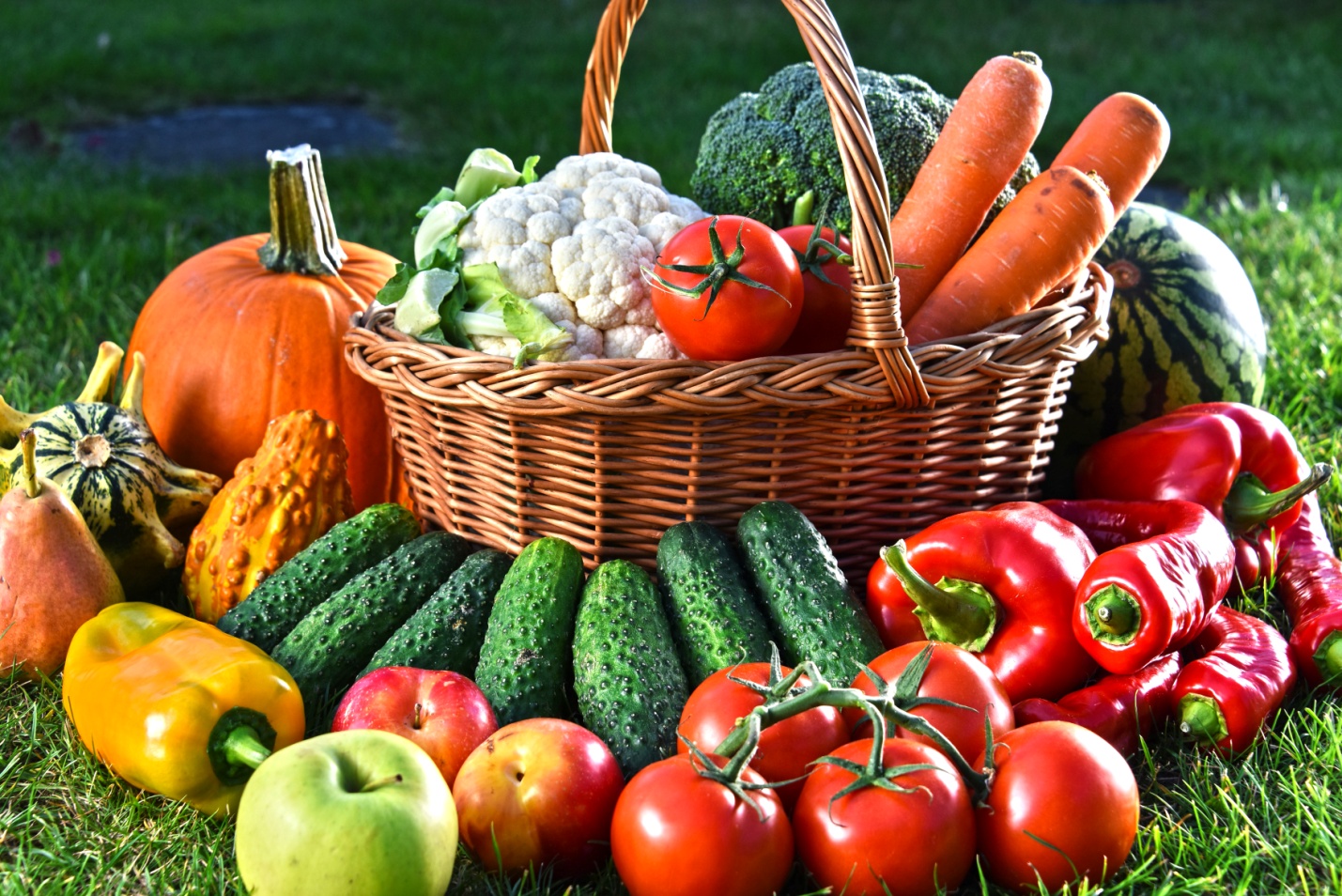 